XXX系统用户使用说明书申请人名称：xxx软件简介用软件简介。主要功能本软件的主要功能。 技术特点 1、DirectShow视频流处理 2、基于硬件的主动3、对兼容性4、对图像等软硬件环境要求硬件环境计算机要求至少有：2G内存，512M 空闲硬盘空间硬件摄像头屏幕分辩率 大于等于 1280*1024软件环境Windows7/windows8/windows10 平台下至少安装.net framework 4.5及以上版本软件安装软件获取硬件厂家赠送的光盘从www.XXXX.com网站下载安装步骤1、首先双击安装文件setup.exe,出现如下界面，安装程序正在解压准备安装。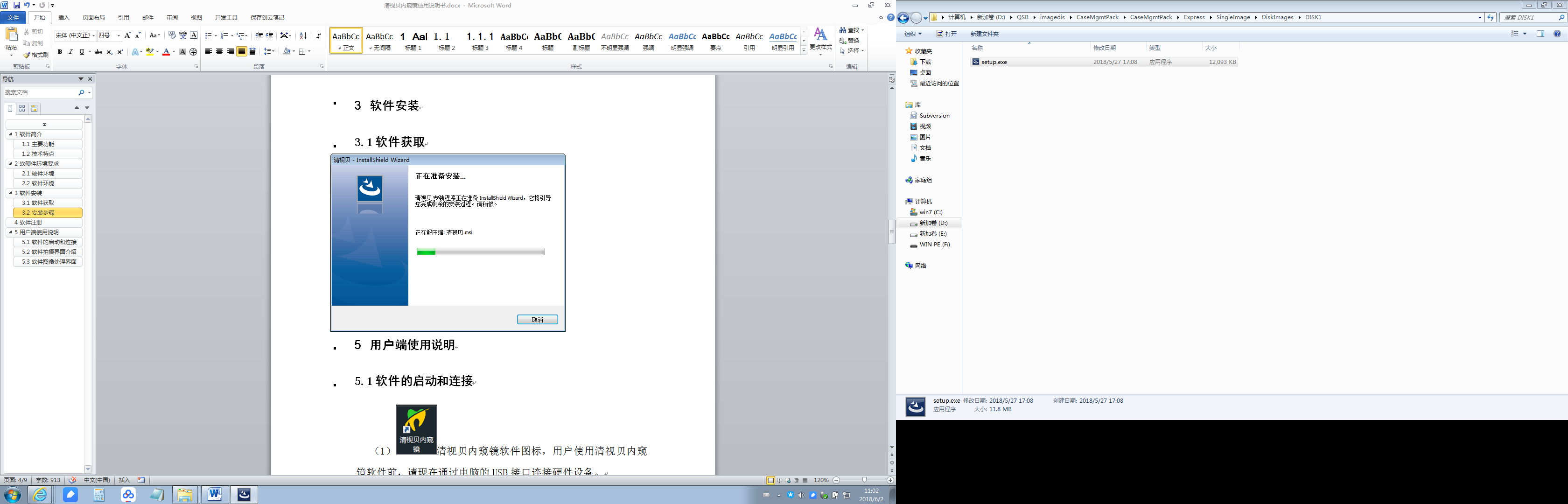 2、解压安装准备工作完成后，出现如下图所示对话框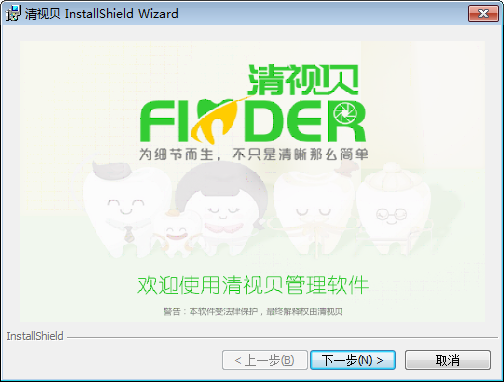 如果软件已经安装，当再次安装本软件时，系统会出现如下界面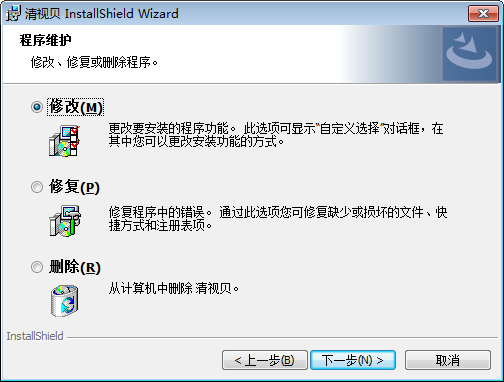 选择对应项，可以修复本软件到初始安装状态，也可以卸载本软件。软件卸载有三种方式可以卸载本软件：在控制面板 —— 程序和功能  选择本软件可以卸载在开始菜单栏，有程序卸载的快捷方式重新运行安装程序setup.exe,安装程序提示可以卸载已经安装的本软件软件注册软件需要注册激活等放置在此用户端使用说明软件的启动双击 XXX 软件图标。使用XXX软件1使用XXX软件2使用XXX软件3主操作界面图 + 文字。其它界面图 + 文字。软件图像处理界面图 + 文字。